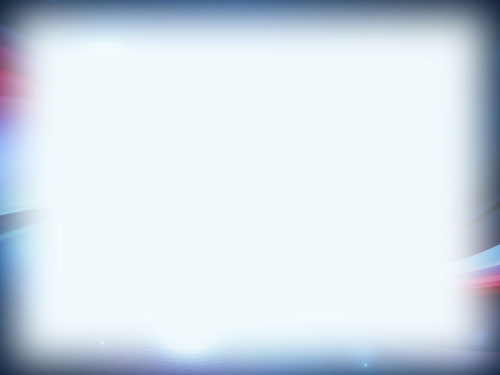 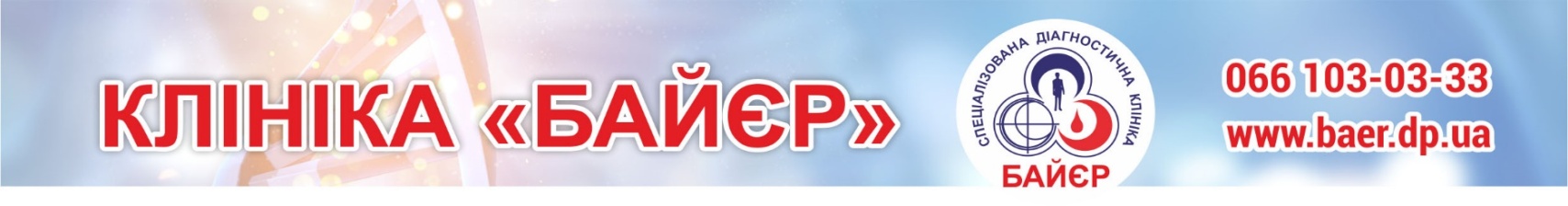 Товариство з обмеженою відповідальністю  «СВлаб», Ліцензія МОЗ Украини №4884/Л-П від 10.12.2020р., ЄДРПОУ 39727792ПРАЙС - ЛИСТ«01»  травня   2024р.Найменування послугЦІНА (грн)Первинний прийом гінеколога400-00Повторний прийом гінеколога350-00Відеокольпоскопія280-00Радіохвильова біопсія шийки матки з патогістологічним дослідженням1100-00Радіохвильова коагуляція шийки матки1600-00Аспіраційна біопсія порожнини матки з патогістологічним дослідженням 1100-00Введення ВМС600-00Видалення ВМС400-00Видалення кондилом, папілом зовнішніх статевих органівВід 400-00Видалення поліпа цервікального каналу з патогістологічним дослідженням1550-00